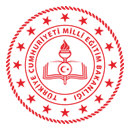 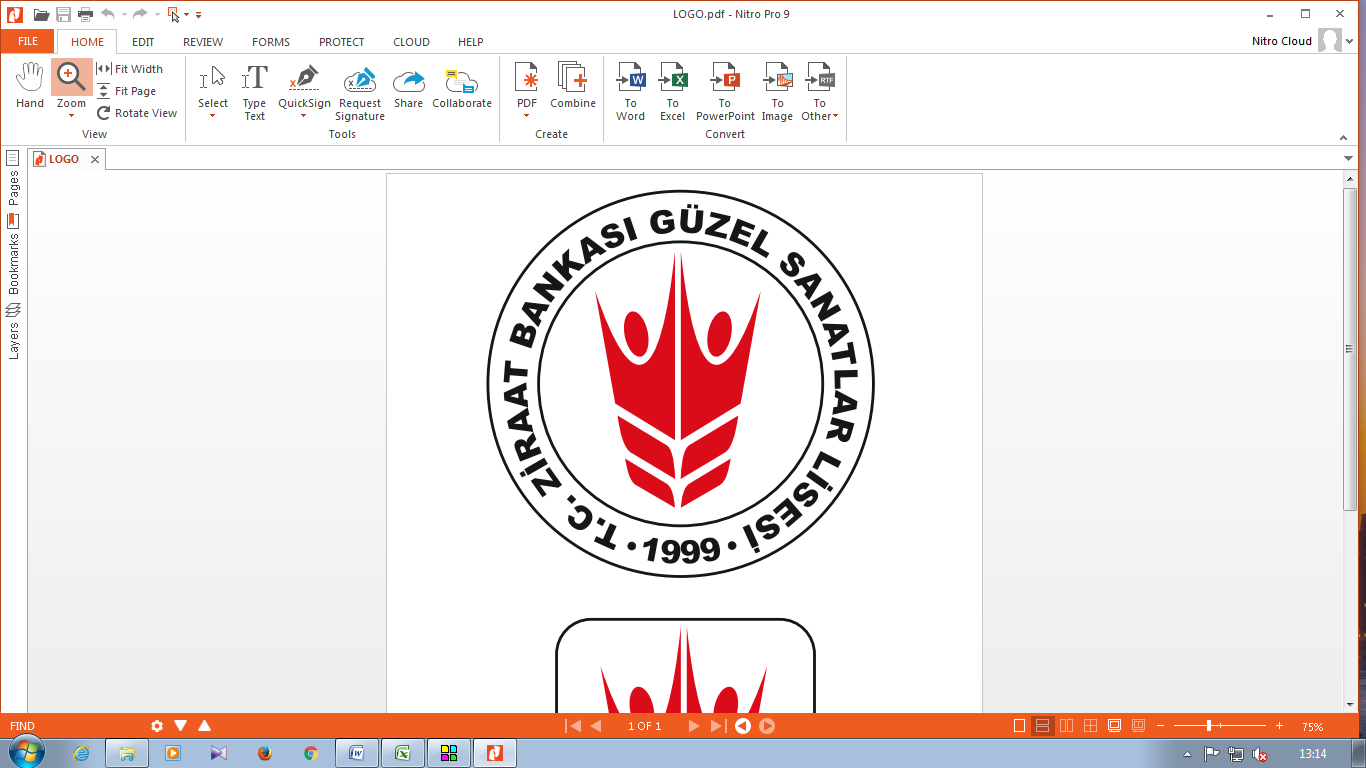 İÇİNDEKİLER									SAYFANOPANSİYONA BAŞVURU VE KAYIT İLE İLGİLİ AÇIKLAMALAR……………………………..…..	              2PANSİYON BAŞVURU DİLEKÇESİ……………………………………………………………..……..		3ÖĞRENCİ AİLESİNİN MADDİ DURUMUNU GÖSTEREN BEYANNAME EK-1……..		4ÖĞRENCİ AİLESİNİN MADDİ DURUMUNU GÖSTERİR BEYANNAMENİN (EK–1BELGESİNİN) DOLDURULMASI………………………………………………………………..……..		5PARALI YATILI ÖĞRENCİLER HAKKINDA AÇIKLAMALAR…………………………..……..		6PANSİYONA PARASIZ VEYA PARALI KABULEDİLDİKTEN SONRA ÖĞRENCİNİNGETİRECEĞİ MALZEME VE EŞYALAR………………………………………………………………..		6VELİ SÖZLEŞMESİ (FORM-1)……………………………………………………………………………		7ÖĞRENCİ SÖZLEŞMESİ (FORM-2)……………………………………………………………………		8EVCİ İZİN MUVAFAKAT BELGESİ (FORM-3)……………………………………………………..		9VELİ İZİN BELGESİ (FORM-4)…………………………………………………………….……….......		10PANSİYONER ÖĞRENCİLERİNİN PANSİYONLA İLGİLİ OLARAK UYMAKLAYÜKÜMLÜ OLDUKLARI HUSUSLAR………………………………………………………………….		11PANSİYONA BAŞVURU VE KAYIT İLE İLGİLİ AÇIKLAMALAROkulumuz pansiyonu sadece kız öğrencilere hizmet vermekte olup kapasitesi 102 dir. Okulumuzun Erkek öğrencileri ise okulumuzdan 300 metre yukarıda bulunan Balıkesir Borsa İstanbul Mesleki ve Teknik Anadolu Lisesi pansiyonunda kalmaktadır. Erkek öğrenciler de başvuru belgelerini okulumuza teslim edecektir. Başvuru ve kayıt tarihleri aşağıdadır.Teslim edilen evraklar üzerinde komisyonca yapılan incelemelerden sonra Devlet Parasız Yatılı ve Paralı Yatılı öğrencilerin pansiyona kesin kayıtları yapılacaktır.Okulumuz öğrencileri dışındaki diğer okul öğrencileri paralı yatılı olmak kalmak isterlerse okulumuza başvuracaklardır.  Parasız yatılı kalmak isteyenler İlçe Milli Eğitim Müdürlüklerine başvuru yapacaklardır. Ancak okulumuzun öğrencilerinin kayıt işlemleri bittikten sonra yani 31/08/2023 tarihinden sonra boş kontenjan kalırsa diğer okul öğrencilerinin başvuruları değerlendirilebilecektir.Pansiyon Başvuru ve Kayıt TarihleriBaşvuru başlama tarihi:   17/07/2023Başvuru bitiş tarihi        :   25/08/2023Yerleştirme ilan tarihi   :   31/08/2023   İbrahim ÖZDEMİR                                                                                                                         Ömer AYDINPansiyon Müdür Yardımcısı                                                                                                           Okul MüdürüPANSİYON BAŞVURU DİLEKÇESİT.C. ZİRAAT BANKASI GÜZEL SANATLAR LİSESİ  MÜDÜRLÜĞÜNE	KARESİVelisi bulunduğum ..........................................................lisesi ,………. sınıfı öğrencilerinden …………nolu kızım……………………………………………………………'ın okulunuz pansiyonundan PARASIZ / PARALI yatılı olarak yararlanmasını istiyorum. Başvuru için gerekli bütün belgeler eklidir.Gereğini arz ederim.… /…/ 2023Veli  Adı Soyadı İmzasıADRES :……………………………………..………….………………..……………………………………………………………………				…………….TELEFON :Ev :………………………………İş :……………….……………... Cep :……………….……………...YATILI ÖĞRENCİLER  KAYITKABUL İÇİN GEREKLİ BELGELER:1. Aile Maddi Durum Beyanı ( EK:1 ) belgesi .(Çalışanlar maaş aldıkları yerden, emekliler maaş aldığı banka şubesinden, bunların dışındakiler Muhtara onaylatacaklar.) (2022 yılına ait Yıllıkgelir toplamının fert başına düşen sınır miktarı 2023 yılı için 46.000,00 (Kırkaltıbin )TL’dir. 46.000,00 (Kırkaltıbin )TLyi geçmesi durumunda başvurular paralı yatılı olacaktır.2. Onaylı Maaş Bordosu (Anne ve Babası çalışıyorsa ayrı ayrı maaş bordroları, esnaf ise Vergi Levhası aslı ve fotokopisi) 3. Velinin , varsa bakmakla yükümlü olduğu diğer şahıslarla ilgili mahkemekarar örneği, 4. Veli Sözleşmesi (Form-1)5. Öğrenci Sözleşmesi (Form-2) 6. Evci İzin Muvafakat Belgesi. (Form-3) 7. Veli İzin Belgesi. (Form-4) 8. Burslu olanların burslu olduğuna dair belge 9. 2 adet vesikalık fotoğraf10.Nüfus cüzdanı fotokopisi11.Vukuatlı nüfus Kayıt örneği12.Yatılılığa engel  olmadığına dair sağlık raporu. (“Yatılı pansiyonda kalmasında Sakınca yoktur” ibaresi mutlaka yazılacak. Tek hekimden alınabilir.)EK-1ÖĞRENCİAİLESİNİNMADDÎDURUMUNUGÖSTERENBEYANNAME	Aile  maddî durumumun yukarıdaki belirttiğim şekilde  olduğunu beyan eder, velisi bulunduğum   …………………………………………………………………Lisesi   …………. sınıfı öğrencilerden……………………………….. kızı…………….... numaralı ……………………….........................................’ın2023 yılı  Parasız/Paralı  Yatılılık başvurusunun kabulünü arz ederim......../…./2023            VelininAdıSoyadı                        İmzasıBaşvuranöğrencininAdı - Soyadı	:Adresi	:Not: Yıllık kişi başı gelir 2023 Mali yılı için tespit edilen 46.000,00 (Kırkaltıbin )TL’yigeçmesi durumunda başvurunuz Paralı Yatılı olarak işleme konulacaktır. Paralı yatılılar için 2023 M cetvelindeki 11500 TL yıllık ücretin dörde bölünmesinden oluşan  ilk taksit olan 2875 TL kayıt sırasında ödenmesi gerekmektedir.EKLER:1.Yetkili kişi,kurum veya kuruluşlardan alınacak geçen yıla (2022) ait gelir durumunu gösteren belge.Aile üyelerinin T.C.kimlik numaraları beyanı,Velinin ve varsa eşinin bakmakla yükümlü olduğu anne ve babası ile ilgili tedavi yardım beyannamesi,varsa diğer bakmaklayükümlü olduğu şahıslarla ilgili mahkeme kararı örneği.Velinin yararlanacağı kontenjanla ilgili belge.ÖĞRENCİ AİLESİNİN MADDİ DURUMUNU GÖSTERİR BEYANNAMENİN (EK–1 BELGESİNİN) DOLDURULMASIA-Memur çocukları:1 OCAK 2022 ile 31 Aralık 2022 tarihleri arasında bağlı olduğunuz MALİYEDEN ALINACAK bir yıllık gelirinizigösterir belge.(Anne-Baba çalışıyorsa her ikisi için ayrı olacaktır.)(**) Onay kısmı; Ayrıca Ek-1 belgesinin onay bölümü kurum müdürü tarafından tasdik edilecektir.B-İşçi çocukları:1 OCAK 2022 ile 31 Aralık 2022 tarihleri arasında bağlı olduğunuz MUHASEBE bürosu onaylayacak alınacak bir yıllıkgelirinizi gösterir belge.(Anne-Baba çalışıyorsa her ikisi için ayrı ayrı olacaktır.(**) Onay kısmı; Ayrıca Ek-1 belgesinin onay bölümü kurum müdürü tarafından tasdik edilecektir.)(Özel sektörde işçi ise bağlı olduğu muhasebeden onay alınacaktır.)C-Emekli çocukları:1 OCAK 2022 ile 31 Aralık 2022 tarihleri arasında MAAŞ ALDIĞINIZ BANKADAN aylar itibariyle maaşdökümünüzü gösterir belge.(Anne-Baba emekliyse her ikisi için ayrı ayrı olacaktır.)(**) Onay kısmı; Ayrıca Ek-1 belgesinin onay bölümü ilgili kişi kurum ve kuruluşlarca onaylanacaktır.D-Esnaf çocukları:1- Sosyal güvenlik kurumuna kayıtlı olmayıp maaş almadığına dair belge (Anne ve baba için ayrı yapılacak)2- Serbest meslek sahibi ise; vergi dairesinin adı, adresi ve hesap numarası belirtilen, basit ya da gerçek usulde vergiye bağlı olan mükelleflerin bir önceki yıla ait (2022 yılı) gelir vergisi matrahını) gösteren belge. (Anne-Baba esnafsa her ikisi için ayrı ayrı olacaktır.)(**) Onay kısmı; Ayrıca Ek-1 belgesinin onay bölümü vergi dairesi, muhasebe birimi veya ilgili kişi kurum ve kuruluşlarca onaylanacaktırE-Çiftçi çocukları:1- Sosyal güvenlik kurumuna kayıtlı olmayıp maaş almadığına dair belge(Anne ve baba için ayrı yapılacak;)2- Tarım Müdürlüğü tarafından ailenin bir yıllık gelir durumunu gösterir belge (2022 Yılı)Örnek-1: Kişinin üzerine kayıtlı ………. dönüm arazide üzüm bağı bulunmakta olup 2022 yılı yıllık gelir toplamı …………….. TL dir. Geliri gösteren resmi yazıÖrnek-2: Kişi damızlık havyan yetiştiriciliği yapmakta olup …….. adet inekten yıllık gelir toplamı …………….. TL dir. Geliri gösteren resmi yazı.(**) Onay kısmı; Ayrıca Ek-1 belgesinin onay bölümü vergi dairesi, muhasebe birimi veya ilgili kişi kurum ve kuruluşlarca onaylanacaktır.(Anne-Baba çiftçiyse her ikisi için ayrı ayrı olacaktır.)F-Herhangi bir işi yoksa:Anne ve baba için ayrı yapılacak;1-Sosyal güvenlik kurumuna kayıtlı olmayıp maaş almadığına dair belge 2-Maliyeden  Vergi mükellefi olmadığınıza dair belge alınacak3-Tarım Müdürlüğüne gidilip “Üzerine kayıtlı herhangi bir arazi bulunmamaktadır.”ifadeli yazıYukarıdaki ibareleri taşıyan yazılar alındıktan sonra aşağıdaki şekilde muhtara gidilip Ek-1 Belgesi tasdik edilecektir.Mahalle muhtarı Ek-1 belgesinin Gelirler bölümüne ;Yukarıda adı soyadı yazılı kişi ………….olarak serbest iş yapmakta olup 2022 yılı yıllık geliri ……TL dir, diyerek tasdikleyecektir.(**) Onay kısmı; Ayrıca Ek-1 belgesinin onay bölümü vergi dairesi, muhasebe birimi veya ilgili kişi kurum ve kuruluşlarca onaylanacaktırÖNEMLİ NOT:MİLLÎ EĞİTİM BAKANLIĞINA BAĞLI RESMİ OKULLARDA YATILILIK, BURSLULUK, SOSYAL YARDIMLAR VE OKUL PANSİYONLARI YÖNETMELİĞİMaddi durum araştırmasıMADDE 5 – (3)Kayıt  kabul  sürecinde  ve  ihtiyaç  duyulduğunda   öğrencinin   başvuru  yaptığı yıl itibarıyla   ek-1 de     yer  alan  Öğrenci  Ailesinin   Maddi  Durumunu   Gösteren  Beyanname   ve ekleri,  öğrencilerinöğrenim  gördükleri   okul  müdürlüğünce ilgili  kurum  ve  kuruluşlardan araştırılır.   Bu araştırma sonucuna  göre Beyannamede   belirtilen  fert başına  düşen  yıllık  gelir tutarı,  içinde  bulunulan  mali  yılda  belirtilen  limitten  fazla  ise öğrencininbaşvurusu,  parasız yatılılık   veya  bursluluk  hakkı  iptal  edilir.  Öğrenci  velisi  hakkında  hukuki  işlem  yapılmak üzere durum ilgili makamlara  bildirilir.PARALI YATILI ÖĞRENCİLER HAKKINDA AÇIKLAMALARMİLLÎ EĞİTİM BAKANLIĞINA BAĞLI OKUL PANSİYONLARI YÖNETMELİĞİMadde 51- Paralı yatılı öğrencilerden her yıl Bütçe Kanunu ile tespit edilen ücret alınır. Parasız yatılı öğrencilerin pansiyon ücretleri ise aynı miktar üzerinden Devletçe karşılanır.Paralı yatılı öğrencilerden ücretler ilk taksit öğrencinin pansiyona kayıt olduğu gün, ikinci üçüncü ve dördüncü taksitler ise Kasım, Şubat ve Nisan aylarının ilk 20 sine kadar üzere dört taksitle alınır. Taksitini zamanında ödemeyen öğrencinin paralı yatılı öğrencilikle ilişiği kesilir.Eğitim yılı devamınca paralı öğrenci alınabilir. Herhangi bir taksit devresinde pansiyona kabul olunan öğrenci, taksitinin tamamını ödemek zorundadır. Bir taksit devresi içinde pansiyonla ilişiğini kesen öğrenciye bu devreye ait taksit geri verilmez. Ancak, bir pansiyondan diğer birpansiyona nakledilen öğrencinin önceki okulunca alınan taksit miktarı naklolunduğu okulpansiyonutaksitine sayılır. Naklettiği okulun pansiyon ücreti evvelki pansiyon ücretinden fazla ise bu takside ait fark alınır. Eksik ise fark geri verilmez.*Aile gelirinin aile fertlerine düşen yıllık gelir miktarı. 46.000,00 (Kırkaltıbin )TL‘den fazla ise öğrenciniz paralı yatılı olarak öğrenimine devam edecektir.ÖDEME AYI-YILI SON ÖDEME TARİHİ	ÖDENECEK TUTAREYLÜL 2023	KESİN KAYITTA		11500 TL  (2023 M CETVELİ’ndeki 11500 TL/4=2875 TL)KASIM 2023	01-20 KASIM arası	11500 TL  (2023 M CETVELİ’ndeki 11500 TL/4=2875 TL)ŞUBAT 2024	01-20 ŞUBATarası	2024 M Cetveline göre belirlenecektir.NİSAN 2024	01-20 NİSAN arası           2024 M Cetveline göre belirlenecektir.NOT: Bu tarihler sonunda taksitini ödemeyen paralı yatılı öğrencinin pansiyonla ilişiği kesilir.Paralı yatılı öğrencilerin pansiyon taksitleri okulumuza teslim edilecek  karşılığında makbuz verilecektir. Paralı Yatılı öğrencilerimizin pansiyon taksitleri ödeme planı yukarıya çıkarılmıştır.PANSİYONA PARASIZ VEYA PARALI KABULEDİLDİKTEN SONRA ÖĞRENCİNİN GETİRECEĞİ MALZEME VE EŞYALAROkulumuza kesin kayıtlar bittikten sonra tüm şartları taşıyıp pansiyona kesin kaydı yapılan öğrenciler yanlarında aşağıda yazılı malzeme ve eşyaları getireceklerdir:1. Beyaz yatak koruyucu alez örtü2.Yatak Takımı(Nevresim, Çarşaf, Yastık (1 Adet), Yastık Kılıfı, İsteyen Uyku Seti alabilir.)(İsteğe bağlı olarak battaniye yastık ve kılıfı Pansiyondan verilecektir.)3.Pijama, Terlik, Çorap, Yüz Havlusu, Banyo Havlusu, İç Çamaşırı, Diş Fırçası, Diş Macunu,Elbise askısı vb.kişisel ihtiyaç malzemeleri4.Çamaşır makinesini kullandığında gerekli deterjan ve temizlik malzemeleriForm–1VELİ SÖZLEŞMESİVelisininAdı ve Soyadı		:Yakınlık derecesi	:Ev Adresi		:Ev Telefonu		:İş Adresi		:İş Telefonu		:Velisi bulunduğum …….. sınıfı, ……..nolu ………………………………………………………..nın okulunuz pansiyonunda parasız / paralı yatılı olarak kalmasını istiyorum. Yatılılığa kabul edildiği takdirde aşağıdaki yazılı maddeleri kabul ediyorum.1) Öğrencimin, MEB tarafından kabul edilen ve kabul edilecek pansiyon yönetmeliklerine ve bu yönetmeliklere uygun yapılan her türlü uygulamaya uymasını sağlayacağım.2) Veli toplantılarında çoğunlukla alınan her tür karara, pansiyon talimatnamesindeki kararlara katılacağım.3) Kurum eşyalarına, arkadaşlarının eşyalarına verdiği her tür zararı, itiraz etmeksizin ödeyeceğim.4) Verdiğim adres veya telefonda meydana gelecek değişiklikleri mümkünse aynı gün, değilse ertesi gün okul ve yurt idaresine bildireceğim.5) Pansiyon idaresi tarafından öğrenci aracılığı ile resmi yazı ile sabit telefonla, cep telefonuyla veya cep telefonu mesajı ile çağrıldığımda en kısa zamanda geleceğim.6) Bakanlıkça ve Pansiyon talimatnamesinde  yasaklanan, maddi değeri yüksek eşyayı, öğrenci harçlığı limitinin üstünde parayı, reçeteli veya reçetesiz ilaçları, elektrikli su ısıtıcısı,saç düzleştirici vb. malzemeyi öğrencimin okulca belirlenen kurallar doğrultusunda üzerinde ve yanında bulundurmaması gerektiğini biliyorum.7) Pansiyonun ziyaret saatleri dışında önemli bir durum olmadıkça ziyaret için öğrenciyi çağırmayacağım, etüt saatlerinde öğrencime telefon açmayacağım. Etüt saatlerinde cep telefonunun açık olmasının yasak olduğunu biliyorum. Öğrencimin uymasını sağlayacağım.8) Öğrencim rahatsızlandığında Okul hemşiresine ve idareye haber vermeden hastaneye gitmemesi gerektiğini biliyorum. Öğrencimin rahatsızlanıp hastaneye gönderilmesi durumunda, saatine bakmaksızın ilgileneceğim.9) Öğrencimin hafta sonu izinlerini ilişikteki formda verdiğim adreste geçirmesini, verdiğim adreste herhangi bir sorun olursa yasal sonuçlarını, öğrencimin idareden gizli başka bir adreste kalması halinde meydana gelecek kanuni sorumlulukları kabul ediyorum. Çarşı defterini imzalamadan çarşıya çıkmaması gerektiğini biliyorum.10) Öğrencimin pansiyonda kalırken yemekhane, yatakhane, etüt salonları ve okulda nöbetçilik yapacağını biliyorum, nöbetlerin tutulmamasının disiplin suçu olduğunu biliyor ve kabul ediyorum.11) Öğrencimdeki bütün rahatsızlıkları doğru ve açık bir şekilde pansiyon idaresine bildireceğim. Önceden var olan ve beyan etmediğim ancak daha sonra ortaya çıkan rahatsızlık neticesinde öğrencimin pansiyonda kalması sakıncalı olursa öğrencimi pansiyondan alacağımı, yasal sonuçlarınakatlanacağımı biliyor ve kabul ediyorum.12) (Paralı kalanlar için) Pansiyon taksitlerinin yılda bir peşin, üç taksit halinde ve Eylül, Kasım, Şubat, Nisan aylarında ayın onuna kadar ödenmesi gerektiğini, belirtilen tarihlerde ödemediğim takdirde öğrencimin pansiyondan kaydının silineceğini biliyorum ve kabul ediyorum.	                                                                                                                                      …. / …. / 2023                                                                                                                                                           İmzasıForm–2ÖĞRENCİ SÖZLEŞMESİOkulunuz pansiyonunda parasız / paralı yatılı olarak kalmak istiyorum. Yatılılığa kabul edildiğim takdirde aşağıdaki yazılı maddeleri kabul ediyorum.1) MEB tarafından kabul edilen ve kabul edilecek pansiyon yönetmeliklerine ve bu yönetmeliklere uygun yapılan her türlü uygulamaya uyacağım. İlan panosunu sık sık okuyacağım, ayrı bir uyarıya meydan vermeden ilanları  ve duyuruları kendim takip edeceğim.2) MEB ve Pansiyon Talimatnamesinde  yasaklanan, maddi değeri yüksek eşyayı, öğrenci harçlığı limitinin üstünde parayı, reçeteli veya reçetesiz ilaçları,elektrikliısıtıcı,saç düzleştirici,kesici ve delici aletleri vb. malzemeyi çantamda, valizimde, dolabımda bulundurmayacağım.3) Etüt saatlerinde kendi yerimde ders çalışmam gerektiğini,cep telefonumun açık olmasının suç olduğunu, cep telefonumdaki mesajlardan sorumlu olduğumu, telefonumu başkalarına kullandırmayacağımı, cep telefonumun hat ve e-mail numarasını yurt idaresine vermem gerektiğini biliyorum.4) Kurumun, arkadaşlarımın eşyalarına verdiğim her tür zararı, itiraz etmeksizin ödeyeceğim.5) Verdiğim adres veya telefonda meydana gelecek değişiklikleri aynı gün okul ve Pansiyon idaresine bildireceğim.6) Pansiyon bahçesinin dışına izinsiz çıkmayacağım. Her nereye gidersem gideyimkesinlikle izin alacağım. İzin almadan pansiyon bahçesinin dışına bile çıkmamın yasak olduğunu biliyorum.7) Hastalandığımda pansiyon idaresine haber vereceğim, hemşire ve idarenin haberi olmadan hastaneye gitmeyeceğim, doktorun verdiği ilaçları  okul hemşiresine pansiyon idaresine teslim edeceğim.8) Evci izine çıkacaksam Perşembe akşamından evci çıkacağıma dair listeyi imzalayacağım. Evci izne çıkarken de evci defterini imzalayacağım. Evci iznimi formda belirtilen adreste geçireceğim, velimin izni olmadan bir yere asla gitmeyeceğim. Çarşı izni için, dershane için pansiyon idaresine yaptığım beyanların sonucunu şimdiden kabul ediyorum. Çarşı iznine velim izin verdiyse çıkarken çarşı defterini imzalayacağım.9)Okul Yönetimince Planlanan izin tarihlerine uyacağım ve izin tarih veya saatlerini  şahsım adına değiştirmek için velime ve ilgili yöneticilere sorun çıkarmayacağım.10) Yemekhane, yatakhane, etüt salonları ve okulda nöbetçilik yapacağımı, nöbetlerin tutulmamasının disiplin suçu olduğunu biliyor ve kabul ediyorum.Pansiyon İdaresinin Öğrenciye Karşı SorumluluklarıYukarıdaki maddeleri kabul eden ve uygulayan öğrencilerimize, yurtta kaldıkları süre içerisinde hiçbir ayrım yapılmadan “Türk Milli Eğitiminin Temel Amaçlarında belirtilen esaslar doğrultusunda;eşit,adil, rahat, huzurlu, hijyenik bir ortamda eğitim ve öğretim hizmeti verilecektir.…. / …. / 2023Öğrenci VelisiAdı-Soyadı 	: …………………..……………..Ev Adresi 	: …………………..…………………………………………………………....Veli Telefon No : …………………..……………..Veli İmzası          ……………………………Öğrencinin Telefon No:………………………………….Öğrenci İmzası		: …………………..…………….Form–3EVCİ İZİN MUVAFAKAT BELGESİVelisi bulunduğum ………………………………… Okulu …….. sınıfı …….….noluyatılı öğrencisi…………………….…………………………….. ‘nin okulun öğrenime açık olduğu süre içindeki hafta sonu ve resmi tatil izinlerini aşağıda belirttiğim adreste geçirmesini istiyorum.Gereğini arz ederim.… /…. / 2023Veli Adı Soyadı İmzasıVelisinin;T.C Kimlik No 	:Ev Adresi	: …………………..……………..…………………..……………..Ev Telefon 	: …………………..……………..İş Adresi 	: …………………..……………..…………………..……………..İş Telefon 	: …………………..……………..Veliden başka istiyorsanız evci çıkabileceği 1.derece yakın akrabalarının adı adresi (Veli dışında amca,dayı,hala,teyze,babaanne,dede). İstemiyorsanız doldurmayınız.1) Yakınlık Derecesi: (………………) Adı ve Soyadı :T.C Kimlik No	:Ev Adresi	: …………………..……………..…………………..……………..Telefon 	: …………………..……………..2) Yakınlık Derecesi: (………………) Adı ve Soyadı :T.C Kimlik No 	:Ev Adresi 	: …………………..……………..…………………..……………..Telefon 	: …………………..……………..ÇARŞI İZİN MUVAFAKAT BELGESİ2023-2024 Eğitim öğretim yılında pansiyonunuza yatılı olarak kaydını yaptırmış olduğum oğlumun/kızımın hafta içi(mesai günlerinde) ders bitiminden saat 18:00’e ve hafta sonları saat 08:00 dan saat 18:00’e kadar ihtiyaçlarını karşılamak üzere çarşıya çıkması için izin verilmesini talep ediyor ve zamanında pansiyonda bulundurmayı taahhüt ediyorum.Gereğini  bilgilerinize arz ederim.	……/……./2023	Veli Adı Soyadı	İmzaNOT:	1. Öğrencilerin hafta sonu ve resmi tatillerdeki sorumluluğu veliye aittir.2. Evci çıkışları idarenin bilgisi dâhilinde PANSİYON EVCİ DEFTERİ doldurularak yapılacaktır.3. Evci çıkışları Cuma günü bayrak töreninden sonra başlayıp Pazar günü yemek saatiyle sona erecektir. İzinli çıkan öğrenciler İdarenin izni olduğunda pazartesi 08.00’da okula dönüş yapabilirler.  4. Evci izni dışında izin almak isteyen veliler mazeretlerini belirten dilekçeyi bizzat okul müdürlüğüne onaylatmalı veya dilekçe örneğini okulumuzun 0 266 221 4410 nolu faksına en az bir gün önce fakslamalıdırlar. Öğrenciye telefon ile hiçbir şekilde izin verilmeyecektir.5.Evci İzin defteri ilgili müdür yardımcısı tarafından incelenerek adını yazan öğrenci velisi e okul sistemi üzerinden bilgilendirilecektir.5. Herhangi bir nedenle zamanında okula gelemeyen öğrenci için durumu velisi Nöbetçi belletmen öğretmene iletecek ve ertesi gün yazılı olarak mazeretini belgeleyerek okul idaresine ulaştıracaktır.Form–4VELİ İZİN BELGESİT.C. ZİRAAT BANKASI GÜZEL SANATLAR LİSESİ MÜDÜRLÜĞÜNE									KARESİVelayetim altında bulunan Kızım…………………………………………‘nın T.C. Ziraat Bankası Güzel Sanatlar Lisesi’nin yurdunda kalması sebebiyle öğrenim süresince okulun düzenlediği her türlü gezi, gözlem ve incelemelere katılmasına, okulca düzenlenen her türlü antrenman, müsabakalar, yarışmalar ve laboratuar çalışmalarına; hafta sonları evci ve çarşı izinleri ile okuldan ayrılmasına; Hafta içi ders zamanı ve ders dışı zamanlarda verilecek her türlü izinler için (öğle arası ve ders bitiminde etütlere kadar olan izinler dâhil olmak üzere); Yarıyıl dinlenme tatili, bayram tatili, hafta sonu tatili ve benzeri her türlü tatilde okuldan ayrılmasına; Disiplin cezası nedeniyle okuldan eve gelmesine izin veriyor her türlü sorumluluğu kabul ve beyan ediyorum.Gereğini bilgilerinize arz ederim.….... /….... / 2023ADRES : ………………………………..Veli Adı Soyadı ve İmzasıPANSİYONER ÖĞRENCİLERİN PANSİYONLA İLGİLİ OLARAK UYMAKLA YÜKÜMLÜ OLDUKLARI HUSUSLAR1. Pansiyon vakit çizelgesine kesinlikle uyulacaktır,2. Günlük oda nöbetleri aksatılmayacaktır.3. Etütlerde her ne şekilde olursa olsunyatak kıyafetiyle bulunulmayacak, yoklamalarda hazır bulunulacaktır,4. Etüt suresince her öğrenci kendi etüt salonunda bulunacaktır,5. Bıçak, çatal, kaşık, bardak, tabak, şeker vb gibi yemekhane demirbaş eşyaları pansiyon odalarına, etüt salonlarına ve derslik binasına getirilmeyecektir,6. Yemekhanede verilen yemek ve meyveler yemekhanede yenilecek ve pansiyon odalarına çıkarılmayacaktır. (Revirdeki öğrenciler hariç)7. Okulun elektrik düzeniyle (tamir maksadıyla da olsa) oynanmayacak, zaruret halinde sorumlu ve görevlilere anında bilgi verecektir,8. Özellikle odalarda ısıtıcı, saç düzleştiricisi, v.s. gibi elektrikli araçlar kullanılmayacaktır, (Belirlenenler anında toplanacak ve hak mahrumiyet/ disiplin cezaları verilecektir.),9. Pansiyonda; valiz ve dolapların içinde yiyecek-içecek, bulundurulmayacaktır,10. Pansiyonda; valiz ve dolapların içinde yasak yayın, zararlı ve keyif verici maddeler, yiyecek, ilaç  vb. şeyler bulundurulmayacaktır.(tespiti halinde disiplin işlemi uygulanır.)11. Odada geçirilen zaman dışında herkesin ulaşabileceği yerlerde cep telefonu, değerli eşya gibi malzemeler bulundurulmayacaktır, (kaybı durumunda sorumluluk tamamen öğrencidedir.)12. Cep telefonlarıderslerde  ve etütlerde sınıflardaki telefon dolaplarında ve kapalı konumda bulundurulacaktır.(Uymayanların telefonları alınarak belletmen öğretmenler tarafından idareye teslim edilecektir.)13. Okulun elektrik ve su sarfiyatının önlenmesi için anahtar ve musluklar kullanılmadığı durumlarda kapalı tutulacak, tuvalet, banyo ve lavabolar temiz ve düzenli kullanılacaktır,14. Okul binası ve tamamlayıcı kısımlardaki eşyalar özenle kullanılacaktır, (kasıt, ihmal ve kusur nedeniyle verilen zararlar ayrıca tazmin ettirilir.)15. Ders saatlerinde pansiyon kapalı olduğundan bu saatler içerisinde herhangi bir şey almak için pansiyona  girilmeyecektir.(Zaruret halinde ilgili müd.yard. izin alınacaktır.)16. Pansiyon yatakhane kısmına ziyaretçi çıkarılmayacak, veli veya ziyaretçilerle okul girişinde, kantinde veya okul idaresinin tespit edeceği yerlerde görüşülecektir, (Aksine hareket edenler, yanında veli veya ziyaretçisi olduğu halde pansiyon içinde görülen öğrenciler sorumlu tutulacaktır.)17. İdari personele ve büyüklerine ve arkadaşlarına karşı saygılı olunacak ve işlerinde yardımcı olunacaktır,18. Öğrenciler vakit çizelgesinde belirtilen saatlerde yemekhanede bulunmak zorundadırlar,19. Öğrenciler okulda asılı talimatları okumak ve gerektiğinde uygulamakla görevlidirler,20. Öğrenciler yarıyıl ve uzun süreli tatillerde pansiyon odasını temiz ve düzenli bir şekilde bırakacak ve en son ayrılırken dolaplarda ve odada eşya bırakmayacaktır.21. Pansiyonla ilgili hizmetler Okul idaresince tespit olunan “Pansiyon Talimatnamesi” hükümlerine göre yürütülür.Kurallar sizin başarı ve huzurunuz içindir. Uymadığınız takdirde gerekli yaptırımlar ve  ortaöğretim kurumları yönetmeliğinin disiplin işlemleri uygulanacaktır.    İbrahim ÖZDEMİR                                                                                                                         Ömer AYDINPansiyon Müdür Yardımcısı                                                                                                            Okul MüdürüÖĞRENCİ VELİSİNİNÖĞRENCİ VELİSİNİNAdıSoyadıÖğrenciyeyakınlıkderecesiVelinin işi ve işyeri adresiVelinin geliri:  (Serbest meslek sahibi ise vergi dairesinin adı, adresi ve hesap numarası belirtilen, basit veya gerçek usulde vergiye bağlı olan mükelleflerin bir önceki yıla ait gelir vergisi matrahını gösteren belge. Ücretli veya maaşlı çalışıyor ise muhasebe birimi veya ilgili kişi, kurum ve kuruluşlardan alınacak aylar itibarıyla bir önceki yıla ait on iki aylık toplam gelirini gösteren belge. Gelirin on iki ayı bulmaması hâlinde son aylık geliri esas alınarak on iki ay üzerinden yıllık hesaplanacaktır.)Eşi çalışıyorise geliri;(Vergi dairesi, muhasebe birimi veya ilgili kişi, kurum ve kuruluşlardanAlınacak aylar itibariyle bir önceki yıla ait on iki aylık toplam gelirini gösteren belge Gelirin on iki ayı bulmaması halinde son aylık geliri esas alınarakon ikiay üzerinden yıllık hesaplanacaktır.)Velinin diğergelirleriAileninnetyıllıkgelirtoplamıAilenin yıllık gelir toplamının fert başına düşen toplam yıllık tutarı:  (Ailenin toplam geliri, ailedeki fert sayısına bölünerek hesaplama yapılacaktır.) Velinin ve varsa eşinin bakmakla yükümlü olduğu fertlerin adı ve soyadı ile yakınlık derecesi: (Aile nüfus kayıt örneği, velinin ve varsa eşinin bakmakla yükümlü olduğu anne ve babası ile ilgili tedavi yardımı beyannamesi, varsa bakmakla yükümlü olduğu diğer şahıslarla ilgili mahkeme kararı örneği)